Título: Aportes para pensar la enseñanza de la contabilidadb. Número de Línea:  8. Desafíos académicos para las ciencias económicas en tiempos de crisis. c. Autores:Autora: Silva MabelDirección: Güiraldes 573Universidad Nacional de Tierra del Fuego, Antártida e Islas del Atlántico Sur. Instituto de Desarrollo Económico e Innovación -DEI - .Dirección postal 9410Ciudad: Ushuaia - Provincia de Tierra del Fuego, Antártida e Islas del Atlántico Sur.Mail: msilva@untdf.edu.ar Autora: Apellido, Nombre.  Gulino CarinaDirección: S/N 75 n° 291 - Río GrandeDependencia/Institución u organización: IDEI UNTDFDirección postal: 9420Ciudad: Río Grande. Provincia de Tierra del Fuego, Antártida e Islas del Atlántico Sur - Mail: cgulino@untdf.edu.ard. Palabras clave: didáctica - contabilidad - debatesResumenLa Contabilidad transcurre entre debates sobre ciencia, técnica, arte, nuevas tecnologías. Entre pensamientos reduccionistas, matemáticos, normativistas, hacia pensamientos sistémicos e informacionales en tiempos de sociedades del conocimiento. La pandemia revivió situaciones paradójicas. Aislamiento social propio del siglo XIX, individualidades, gestión del Estado y valoración de políticas públicas del siglo XX, circulación de innovaciones tecnológicas del siglo XXI. ¿Dónde anclar el enseñar y aprender Contabilidad como disciplina de la registración hacia sistemas de información, en incertidumbres y cambios en las ciencias económicas? ¿Cómo se enseña y se aprende  los contenidos de la contabilidad?Este grupo de investigación fundó un espacio interdisciplinario abierto a la sociedad, con los actores como productores de conocimientos participantes en conversaciones que salen del aula.Se planteó indagar acerca de las prácticas de la enseñanza de la Contabilidad, los debates epistemológicos, analizando modos de enseñar y aprender contabilidad desde las creencias que constituyen el imaginario social hacia nociones actuales, propiciando revisiones éticas de la enseñanza dirigido a  agentes sociales transformadores.Desde lo metodológico las preguntas salen del aula de Metodología de las Ciencias en la formación de profesionales de las ciencias económicas, hacia la comunidad interesada, generando conversaciones a manera de escenario ideales que revisan el imaginario social, tomando aportes teóricos que construyen escenarios posibles de la realidad en el sistema social.La Didáctica disciplina en sí misma convoca a prácticas reflexivas, desde una perspectiva general, comprendiendo espacios normativos y curriculares. Se nutre de didácticas específicas, propiciando invitaciones para pensar haciendo.Estas metodologías en conversatorios desarman saberes hegemónicos para transformar a la universidad en ampliación teórica, participación de estudiantes, docentes profesionales y estudiantes avanzados que han logrado ensayos sobre el tema. Desde allí se comparte con profesores del nivel secundario y colaboraciones que prestan distintas organizaciones. La pandemia resultó un escenario de oportunidades y desafíos.IntroducciónEl propósito de la ponencia es socializar avances de una investigación, realizándose en el Instituto de Desarrollo Económico e Innovación, de la Universidad Nacional de Tierra del Fuego, Antártida e Islas del Atlántico Sur, vinculada a la carrera de Contador Público desde un espacio curricular “Metodología de las Ciencias”. En este proceso se involucra tanto a docentes como a estudiantes de ambas sedes: Río Grande y Ushuaia, extendiéndose hacia los profesionales y su participación colegiada junto a profesores de ciencias económicas del sistema educativo provincial.El objetivo de la investigación es el de indagar acerca de las prácticas de enseñanza de las ciencias económicas, específicamente la contabilidad, entre los niveles medios y superior, Asimismo, resulta oportuno preguntarnos sobre los debates curriculares de la enseñanza de las ciencias económicas en el nivel secundario, ya que la universidad recibe a estudiantes que provienen de las escuelas secundarias y debiera proponer articulaciones con ese nivel.Si bien sus orientaciones son diversas, según las ofertas curriculares de la Escuela Secundaria Obligatoria (E.S.O.) muchos estudiantes eligen culminar sus estudios en el Bachiller con orientación en economía y administración, contando con un anclaje de saberes que resulta pertinente para organizar posibles articulaciones entre niveles de enseñanza.Existen numerosas propuestas universitarias de extensión relacionadas a la enseñanza de la lectura y escritura, la matemática, feria de carreras y también  el Programa Nexos - Secretaría de Políticas Universitarias- que facilitan diversas experiencias  de articulación entre niveles. Partimos del supuesto que esta problemática se centra en reflexiones acerca de los debates que constituyen a la teoría contable y se relacionan con un hacer profesional, que posiblemente deviene en una práctica de enseñanza con características particulares  que se fundamenta en creencias, imaginarios sociales y concepciones científicas propias del pensamiento eurocéntrico y acciones referidas a requerimientos críticos de un hacer ético y responsable socialmente,  expresado en la Ley de Educación Superior N° 24.521-   art. 43.Para indagar acerca de esta problemática nos planteamos como objetivos específicos el análisis de los modos de enseñar contabilidad y cuáles son supuestos que intervienen en dicho hacer pedagógico. Para esto es necesario revisitar diversas teorías contables sobre todo las actuales, para relacionarlas con los modos de enseñar y cuáles son los fundamentos que las sustentan, e indagar a docentes y expertos acerca de los modos de enseñanza y los supuestos intervinientes. Nos proponemos, el análisis de documentos, teniendo como eje los modos de enseñar administración y economía,  en los diversos documentos curriculares: CFE, Res 142/11; Res. MED TDF N° 2800/14, entre otros y la relación que existe con los requerimientos de la universidad como institución educativa nacional.Partimos de la necesidad de generar una comunidad de diálogos entre estos diversos actores que componen el enseñar un saber. Se plantean metodologías participativas, entre quienes ejercen la docencia en conversatorios, entendiendo que ello generará un espacio reflexivo, propiciando relaciones entre prácticas docentes, saberes situados, enraizados en lo territorial. Por ello se propone generar vínculos con las instituciones secundarias, a fin de construir un saber conjunto acerca de la enseñanza de la contabilidad en la provincia, explorando saberes en vacancia en articulación. Esta investigación surgió a partir de la necesidad tanto institucional, en las propuestas del plan de mejora según requerimientos de Acreditación de la Comisión Nacional de Evaluación y Acreditación Universitaria-CONEAU-, como de los y las docentes de las escuelas secundarias que enseñan Ciencias Económicas.El equipo de trabajo conformado por docentes investigadoras de nuestra universidad Sede Ushuaia, coordinados por SILVA Mabel y GULINO Carina, por Río Grande, quienes compartieron estas problematizaciones, haciendo del espacio curricular  un lugar reflexivo, cuestionando imaginarios sociales acerca de la Contabilidad y  las maneras de enseñar   ya que los saberes de la modernidad eurocéntrica ubican los aportes de la Contabilidad  en tensión entre arte,  técnica, ciencia o nuevas tecnología social de control, recortando su valor ético y social.A partir de las medidas nacionales de aislamiento social preventivo y obligatorio (ASPO por Covid - 19), las formas de enseñar tanto ciencias económicas como todos los espacios curriculares se reconfiguraron y esto también afectó a la investigación, ya que no podemos separar el contexto de los saberes que están relacionados con las vivencias y el territorio.En expresiones de María Paula Meneses (2018) prologando sobre Epistemologías del Sur, en relación con el pensamiento de Souza Santos (2018) “es tiempo de reflejar cambios paradigmáticos en las metodologías de la investigación, cambiando el escribir sobre a escribir con, en intercambios de saberes” (p.18). Por ello las metodologías propias de una investigación social debieran generar condiciones de posibilidades creativas y situadas, alrededor del discurso pedagógico que circula en clases, confronta con teorías disciplinares, busca sentidos éticos y responsables socialmente.El aula universitaria a diferencia del secundario es más heterogénea en torno a edades y recorridos formativos, intereses y tiempos para la formación. Puestos los estudiantes a reflexionar sobre la contabilidad como interdisciplinaria en el campo de las ciencias sociales se posicionan más cerca de la técnica que de una antigua disciplina que concentra diversos saberes. Byung-Chul Han (2017) afirma que “la sociedad del SXXI no es disciplinaria, sino una sociedad de rendimientos” (p. 25), en íntima relación con la configuración social de nuevas subjetividades.Este escrito cuenta con un apartado de referencias teóricas en el que se reflexiona acerca de las articulaciones entre niveles, el posicionamiento epistemológico de la contabilidad y su relación con los enfoques curriculares y las estrategias de enseñanza, en el apartado metodología, se proponen los fundamentos de los modos  de indagación en el campo y las consideraciones de avance, que  se organizan en torno al análisis de documentos.Referencias teóricasArticulaciones entre Universidad y Escuela secundariaAl hacer un recuento, acerca de políticas públicas como garantes de la inclusión tanto en el nivel medio, como en el universitario, las acciones de política educativa antes del despegue de políticas neoliberales en Argentina (2016-2019)  “se calificaron en general de inclusivas, porque buscaban incluir en un cierto sistema a quienes, por la razón que fuera, estaban fuera de él” (Rinesi, 2016, p. 19) por esta razón muchas investigaciones han analizado los planes de políticas públicas destinados al  ingreso y permanencia en el sistema educativa. “Se estableció… la Ley de Educación Nacional, la obligatoriedad de la escuela secundaria, y de hecho se consiguió incrementar la cantidad de adolescentes y jóvenes en edad escolar que,..., están dentro de la escuela…” (ibíd. 2016, p. 20).En políticas públicas destinadas a la educación universitaria existió un aumento presupuestario destinado a infraestructura, creación de instituciones (como la UNTDF) se organizaron becas para propiciar la permanencia de los estudiantes, entre otros planes a fin de garantizar la inclusión de sectores históricamente excluidos de la enseñanza. Cabe destacar, que muchas universidades buscaron modos de vinculación con el territorio a fin de favorecer la inclusión y entender a la relación universidad comunidad “no asociad(a) ya al espíritu del extensionismo más tradicional, sino al de la apertura de las puertas de la universidad hacia adentro… para facilitar la llegada a ella… de actores a los que ella había sido tradicionalmente refractaria” (Rinesi, 2016, p. 21).Referido al ingreso en la universidad es sabido que tiene una complejidad que demanda un análisis ya que está asociado a riesgo de exclusión y una alta vulnerabilidad, esta complejidad debe canalizarse teniendo en cuenta diversas dimensiones que “impactan en el trayecto de la etapa: social, cultural, histórica, intelectual, escolar o de estudios previos, emocional, entre otras” (Muiños de Britos, 2016, p. 124). Esto exige “un proceso de adaptación y adecuación, [que] de no acompañarse en su desarrollo, puede significar abandono… [Éste producido por] factores personales, institucionales (endógenos y exógenos) y contextuales [que]…a veces pueden producir… la interrupción temprana de la trayectoria” (Muiños de Britos 2016, p. 125). Entonces, esta inclusión de estudiantes de sectores diversos “demanda que las universidades exploren nuevos caminos pedagógicos e institucionales para lograr que estos jóvenes se gradúen, adquiriendo además los conocimientos y habilidades necesarias para desenvolverse con éxito en su campo académico y profesional” (García de Fanelli, 2014, p 3).Como explica García de Fanelli (2014), una de las acciones que puede ofrecer la universidad es la de “desarrollar políticas institucionales a fin de transformar estas condiciones iniciales. Así, puede poner en marcha programas remediales para compensar las deficiencias en la formación que los estudiantes han recibido en el nivel medio” (García de Fanelli, 2014, p 23). En relación a esto, la UNTDF, propone como estrategia un tramo compensatorio denominado CIU, en el que se intenta equiparar saberes y habilidades, propias los espacios: Leer y Escribir y Matemática para todos los ingresantes de todas las carreras y espacios orientados específicamente a problematizaciones iniciales afines a cada carrera, además de horas destinadas a entender el funcionamiento diferentes dependencias de la universidad que les serán de utilidad en el paso por esta institución. Cabe destacar, que estos trayectos son de carácter obligatorio, pero no eliminatorios.Las enseñanzas y los enfoques curricularesEntendemos por enseñanzas un proceso ético – político, en el cual,   los y las docentes toman un “conjunto de decisiones… para orientar la enseñanza con el fin de promover aprendizajes de sus alumnos. Se trata de orientaciones generales acerca de cómo enseñar un contenido disciplinar considerando qué queremos que nuestros estudiantes aprendan” (Anijovich - Mora, 2012, p. 23). Las decisiones que tomamos como docentes nos posicionan en una manera específica de enseñar. Para nosotras, el rol docente es el de facilitador de aprendizajes, con nuestras propuestas de enseñanza, pero entendemos que no existe una relación ontológica de causalidad eficiente respecto de los procesos de enseñanza y de aprendizaje.Anijovich- Mora (2012) explican que las estrategias de enseñanza que los y las docentes seleccionan inciden tanto en los contenidos que se transmiten, el trabajo intelectual que los y las estudiantes deben hacer a partir de dichos contenidos y los valores que se proponen al ofrecer dichas estrategias. Además éstas tienen dos momentos o dimensiones: la dimensión reflexiva, en el momento en que se diseña la planificación y la dimensión de la acción que es la puesta en marcha. Dichas dimensiones suponen una retroalimentación (Cfr. Anijovich - Mora, 2012, p. 24).Cabe destacar que las prácticas de enseñanza están contextualizadas en un curriculum.  Alicia De Alba (1998), entiende por curriculum: “la síntesis de elementos culturales (conocimientos, valores, costumbres, creencias, hábitos) que conforman una propuesta político-educativa pensada e impulsada por diversos grupos y sectores sociales cuyos intereses son diversos y contradictorios, aunque algunos tiendan a ser dominantes y hegemónicos y otros tiendan a oponerse y resistirse a tal dominación o hegemonía”(p.1).Grundy (1991) retoma los intereses humanos fundamentales planteados por J. Habermas (1972) ya que influyen en la forma de constituir o construir el conocimiento resumido en la identificación del interés técnico, práctico y emancipador, cabe destacar que el filósofo define intereses como “orientaciones fundamentales de la especie humana ... son orientaciones fundamentales de racionalidad ... por la preservación de la vida organizada mediante el conocimiento” (Habermas, 1972, en Grundy, 1991, p. 3)En este sentido, a partir de la ley N° 26.206, propuso reflexionar acerca del concepto de justicia curricular (Connell, 2009) propone un currículum respetuoso que atiende a las necesidades y urgencias de los colectivos sociales, con el propósito de construir un mundo más justo y democrático. Desde este concepto se entiende que el currículum tiene la obligación política de enseñar a distintos grupos sociales, desmontar prejuicios mutuos, reconocer discriminaciones, socializar, convivir, cooperar, verse y tratarse como iguales. La lógica del currículum contrahegemónico intenta generalizar el punto de vista de los desfavorecidos y, reconstruir todo el sistema (Cfr. Jurjo Torres, 2010). Desmantela así la noción de que en el currículum hegemónico están alojadas todas las voces, entendiéndose como una construcción en la que intervienen disputas de sentido (Cfr. De Alba, 1998).Entender al curriculum como una práctica cultural implica reconocer las disputas de sentido ya que “las instituciones de esta sociedad se convierten en focos de producción y legitimación de peligros incontrolables sobre las bases de unas rígidas relaciones de propiedad y de poder” (Beck, 1996, p.202). Las políticas educativas a través del currículum hegemónico, legitiman y producen la exclusión social siendo estas exclusiones, los riesgos esperados o tolerados.Sin embargo el curriculum universitario tiene características enraizadas en la historia de la academia de por sí excluyente, si bien en Argentina el acceso a la educación es pública, gratuita, laico y universal, las características de las enseñanzas y los enfoques que en esta conviven deben ser analizados, ya que pueden promover la exclusión. Debido a que las prácticas de enseñanza, promueven  la normalización hegemónica de aquello que el grupo dominante considera cultural y socialmente válido, deviene una categoría de poder al relacionarla con la idea de mérito al ocultar la asimetría simbólica a las que las minorías están sometidas. Así, se dejan de lado circunstancias sociales y políticas que llevan a que los individuos representados en el canon del currículum hegemónico (hombres, blancos europeos, burgueses) a triunfar según los parámetros de poder impuestos, lo que se considera como violencia simbólica (Cfr. Pöllman 2016, p. 71).La enseñanza de la contabilidad y la relación con los debates actualesRon (2006) indaga acerca de la relación que existe “entre el status epistemológico de la contabilidad y el paradigma dominante de enseñanza en nuestras casas de altos estudios”. (Ron, 2006,  pp. 240- 241) es decir que la percepción que se tenga en torno al status epistemológico de la contabilidad trae aparejada consecuencias en la enseñanza de esta disciplina  y al mismo tiempo esas maneras de enseñar que giran en torno a una representación o enfoque encauzan o refuerzan lo que se entiende por contabilidad. Esta autora relaciona como el  enfoque tecnocrático en el curriculum y en la enseñanza determina los saberes en torno a la contabilidad ya que “el fin de la educación fue completamente redefinido: preparar al hombre productivo (Diaz Barriga, 1997, p. 71 en Ron, 2006, p. 242), quedan así  “relegados los valores de formación integral, desarrollo y acceso a una cultura, en cambio surgen  las profesiones como campos estructurados de un saber y la necesidad de regular el ejercicio de determinadas actividades”  (Ron, 2006, p. 242)La autora afirma que la enseñanza de la contabilidad se organiza en torno a conocimientos acríticos y reproductivos, en  la que un experto racionaliza, operativiza el trabajo y los operarios realizan, relacionado con  la perspectiva tecnológica y eficientista, asociado al Taylorismo. De esta manera la tarea profesional del contador “se transforma en un técnico que ejecuta prácticas normalizadas, sin cuestionar su contenido y sus fines, lo que se ha denominado como “desarme intelectual” (Ron, 2006, p. 242). Cabe destacar que este “modelo de racionalidad técnica es cuestionado por su impronta acultural  y acrítica… [ya que] tiende a anular la capacidad reflexiva necesaria para investigar y ahondar en el conocimiento” (Ron, 2006,  p. 243). Este cuestionamiento se debe a los enfoques críticos del curriculum centrando la atención en el “análisis del currículum... explícito y el análisis de las prácticas en las aulas, que hace referencia también a determinados aspectos del… ‘currículum oculto” (Subirats- Brullets, 1988, p. 198). MetodologíaLa presente investigación pretende propiciar metodologías interdisciplinarias en conversaciones que descolonicen saberes (Cfr. Boaventura de Sousa, 2000) posibilitando ampliar el pensamiento, innovando en la tarea de investigar en el territorio y reformulando las tradicionales funciones de docencia, investigación y extensión.Este grupo de investigación fundó un espacio interdisciplinario abierto a la sociedad, con los actores como productores de conocimientos participantes en conversaciones que salen del aula.Expresa Scribano (2008) “Si se está decidido a re-crear un procedimiento para conocer con los otros hay que revisar las condiciones de posibilidad de un conocimiento donde “los nosotros”, “los ellos”, “los aquellos” puedan participar en aprehensiones de los mundos aludidos...” (p. 89). En este sentido esta investigación se genera desde el aula, como espacio de conversaciones, se extiende a la comunidad interesada, dejando huellas de diálogos que posibiliten la reflexión sobre un hacer tan antiguo como la práctica contable.Nuestra universidad tiene convenios con el Ministerio de Educación, Ciencia y Tecnología de la Provincia y con el Consejo de Profesionales de Ciencias Económicas sabiendo que las prácticas están regidas por sus códigos de ética. La ética del profesional de Ciencias económicas se descubre en un hacer relacional que da testimonio social de su responsabilidad (SILVA -RAMOS, 2006,. S. C. A. del E. S.)Se tomarán los aportes de SELTZER (2015) quien a través de narrativas participantes contribuyeron a la didáctica específica de la teoría contable. Participamos de esas experiencias y si bien fueron aportes significativo en materia de didáctica específica en el nivel superior, nos resta indagar acerca de los modos de enseñanza de las contabilidad desde miradas cruzadas por políticas curriculares, prácticas situadas, desde perspectivas que descolonizan saberes.Las metodología de construcción de escenarios resultan comunes en el campo de las ciencias sociales. El aporte de esta investigación significa abrir tales escenarios en diálogos, reconociendo normativas y prácticas de la enseñanza de la contabilidad, desde construcciones ideales que se plasman en los documentos oficiales.  Los escenarios reales expresados en foros conversacionales y los posibles resultados de las reflexiones que como comunidad construidas desde un aula, hacia la sociedad se expresa en el territorio a través de sus instituciones, construyendo estas articulaciones interdisciplinarias. Cabe destacar que “la interdisciplina no es algo dado sino espacio de interrelaciones de poder en juegos dialógicos, resultando desde las coordinaciones de estas investigaciones que se generan condiciones de posibilidades para generar conocimientos compartidos” (Silva 2016).Consideraciones de avanceSe informa que del análisis documental se desprenden las siguientes aseveraciones. El diseño curricular de la provincia para la Enseñanza Secundaria Obligatoria en sus espacios de orientación MED. TDF (Res.) N° 2800/14 implicó un proceso de construcción. Para la elaboración del Bachiller en economía y administración, se tomaron los lineamientos del MEN - CFE (Res) N° 142/11, y en cuanto al proceso horizontal se organizaron consultas a las instituciones en mayo del 2014. A partir de un documento de versión preliminar, aportando sugerencias provenientes de equipos de trabajo de los espacios de la orientación en las escuelas, que luego se plasmó en el diseño en vigencia. La resolución del CFE N° 142/11, es clara  respecto a las caracterizaciones que debe tener esta propuesta:  señalando “estimular la reflexión en torno al rol central del Estado, en función de su facultad reguladora y promotora de las actividades productivas y de la integración latinoamericana en pos de promover el bienestar general de la sociedad”(CFE 142/11 p. 1). Propone además, la necesidad de comprender como punto de partida el capitalismo, “a fin de no naturalizar las características de las relaciones sociales contemporáneas y comprender que las mismas son emergentes del proceso de transformaciones que la sociedad ha experimentado a lo largo de su historia” ( ibíd. p.1).Los egresados de esta orientación tendrán los siguientes conocimientos:“- los procesos de formación de la estructura económica del país y la región, en relación a las principales problemáticas económicas que atraviesan las sociedades contemporáneas para que, a partir de diversos conceptos disciplinares, categorías de análisis e indicadores, puedan reflexionar sobre las relaciones entre nociones y modelos de desarrollo y su impacto económico, social y ambiental, vinculando a estos últimos con su propia realidad social y con la de la comunidad de la que forman parte;- disciplinas específicas que les permitan asumir una actitud crítica frente a los fenómenos socio-económicos de la actualidad local, nacional, regional y global, y a su vez, con saberes que les posibiliten establecer articulaciones con otros campos del conocimiento, a fin de contribuir a que puedan comprender la complejidad social y actuar sobre ella;- el bagaje instrumental de procedimientos y técnicas propias del campo disciplinar y las diferentes dimensiones de la Administración que contribuyan a la comprensión de estos fenómenos y posibiliten la puesta en práctica de saberes producidos en áreas de conocimiento vinculadas con el análisis y la intervención en los procesos organizacionales;” ( Ibidem, p. 2)Esta resolución explica que la orientación colabora para que el estudiante se incorpore al mundo del trabajo, en relación con el interés emancipador (cfr. Grundy 1991).  como así también en carreras terciarias y universitarias afines: “De la misma manera, dichos saberes y capacidades preparan a los estudiantes para dar continuidad a sus estudios. En particular, para estudios de nivel superior relacionados con el campo de la Economía y de la Administración” (ibídem, p. 3). Respecto de los saberes que se deben dar prioridad, se encuentran organizados en diversos ámbitos, estos son: “En relación con los fundamentos de las disciplinas Economía y Administración, y su desarrollo a través del tiempo” (Ibídem, p.4); En relación con las problemáticas económicas contemporáneas (Ibídem, p.4); En relación con la organización social de producción (Ibídem, p.5); en relación con el tratamiento de la información en la orientación (ibídem, p.5).En cuanto a los criterios de elaboración de los diseños, entiende que estos “saberes pretenden apuntar a la integración de campos de conocimiento, para contribuir a la comprensión de fenómenos socio - económicos en su complejidad” (ibídem p. 6). Este documento propone ámbitos del conocimiento propios “de esta orientación: la Economía, la Administración, la Contabilidad y el Derecho” (ibídem p. 6). Define el alcance conceptual tanto de los procesos económicos, como los administrativos. Es de relevancia destacar las sugerencias para la organización pedagógica e institucional y en las estrategias didácticas propuestas: “  En el desarrollo curricular -y como estrategia de enseñanza- se enfatiza la importancia del uso de las nuevas tecnologías de la información y la comunicación como una herramienta fundamental para acompañar los procesos de enseñanza y aprendizaje, que posibilita nuevas configuraciones en la relación pedagógica” (ibídem, p 8).Las estrategias didácticas que propone esta resolución, están vinculadas a que los estudiantes puedan resolver problemas complejos (Cfr ibídem, pp. 8 - 9). Consideramos que estas estrategias, están en consonancia con sugerencias de la conformación de las clases prácticas universitarias según CONEAU.En lo que respecta a las políticas curriculares en Tierra del Fuego, los lineamientos de los marcos de referencia (op. cit. CFE N° 142/11), se concretaron en el diseño curricular jurisdiccional del Bachiller con Orientación en Economía y Administración y subsume a la Contabilidad como mera tecnología de la información.En la fundamentación de la 2800/14 se observa expresa la relación con la resolución C.F.E. 142/11, en el marco de la implementación de la L.E.N. 26.206, en cuanto a los conocimientos y propuestas que promueve.Cabe destacar que propone el desarrollo transversal de los contenidos a lo largo del ciclo. Esto se puede relacionar con la impronta de contenidos, ya que los relacionan con -capacidades cognitivas y habilidades: reconocimiento, comparación, exploración, identificación, interpretación, análisis, participación, construcción de conceptos, caracterización, entre otras que apuntan a la adquisición de capacidades.Respecto del área sistemas de información contable, desprende este conjunto de conocimientos como un subsistema del sistema de información, “que permitirá la obtención de datos relacionados con los hechos económicos que se generan a partir de las actividades realizadas por las organizaciones, reflejando así su situación patrimonial, económica y financiera…[para] facilitar la toma de decisiones…” (Res. 2800/14 p. 420).Este espacio curricular centra la propuesta en que los estudiantes puedan identificar y procesar los datos, “para generar información confiable que sirva para responder eficientemente a los procesos organizacionales que se desarrollen” (Res. 2800/14 p. 420). Cabe destacar que respecto de la caja curricular de este año, debido al ASPO y la migración a la virtualidad, se seleccionaron los contenidos de manera que puedan contar con los contenidos mínimos para el ingreso a la universidad, como así también se rompió la gramática escolar del “año lectivo, para que los y las estudiantes de sexto de secundaria, puedan finalizar sus estudios a partir de abril con la respectiva acreditación de saberes (Res. MED  879/ 2020). El estado de avance de la investigación se vio atravesado por el ASPO por Covid- 19, lo que impidió realizar entrevistas y  mesas de trabajo propuestas, debido a que los y las docentes estamos atravesando por una sobrecarga de trabajo, por la migración  forzada a los entornos virtuales. Ello impidió concertar entrevistas para indagar acerca de los posicionamientos acerca de los modos de enseñar la contabilidad, los fundamentos que sostienen esta enseñanza, las relaciones con los lineamientos curriculares y los supuestos acerca de las prácticas educativas contables, que se consustanciarán en los próximos meses.BibliografíaAnijovich, R. - Mora, S. (2012) Estrategias de Enseñanza: Otra mirada al quehacer en el aula. Bs As: Aique.Beck, U. (1996): “Teoría de la sociedad del riesgo”. En: Berian, J. (comp.), Las consecuencias perversas de la Modernidad. Modernidad, contingencia y riesgo. Barcelona: Anthropos.Chul Han, Byung (2010) “La sociedad del cansancio”. 2 ed. ampliada. Herder editorial Barcelona. 2017Cohen, N.- Piovani, J. (2008) La metodología de la investigación en debate -1a ed. -La Plata: UNiversidad Nacional de la PlataConnell, R. (2009) la justicia curricular. Laboratorio de políticas públicas. CLACSO.De Alba, A. (1998). Curriculum: Crisis, Mito y Perspectivas. Argentina: Ed. Miño y Dávila.De Sousa Santos, B. Construyendo las Epistemologías del Sur : para un pensamiento alternativo de alternativas / Boaventura De Sousa Santos ; compilado por Maria Grundy, S. (1991). Producto o praxis del curriculum. Madrid: Morata.Jurjo Torres, (2010) La justicia Curricular. El Caballo de Troya escolar. España: Morata.Meneses P... [et al.].(2008) - 1a ed . - Ciudad Autónoma de Buenos Aires : CLACSO.Muiños de Britos (2016) en Cambours de Donini, A - Gorostiaga, J. (Coords), (2016) Hacia una universidad inclusiva: Nuevos escenarios y miradas. Bs As: Aique.Pahlen Acuña, R. y otros (2009). Contabilidad – Pasado, Presente y Futuro. Ed. Errepar. Buenos Aires. Pöllman, A. (2016): “Habitus, reflexividad y la realización de capital intercultural: El potencial de la educación intercultural”. En: Cultura y representaciones sociales, Año 11, núm. 21.Rinesi, E. (2016) en  Brener, Gabriel, y Galli, Gustavo  (comps.) Inclusión y calidad como políticas educativas de Estado : o el mérito como opción única de mercado. – Buenos Aires: Crujía, Stella, La Salle.Ron, G. (2006) Epistemología y Enseñanza de la contabilidad. FCE: UNLPScribano A. (2008) en  Cohen N.- Piovani J.(comp.) “La metodología de la investigación en debate” -1a ed. -La Plata: Universidad Nacional de la Plata. 2008Silva M. (2016) Coordinando investigaciones interdisciplinarias. Memoria Académica V Encuentro Latinoamericano de Metodología de las Ciencias Sociales. Mendoza, FCPYS-UNCUYO, 16 al 18 de noviembre de 2016 sitio web: http://elmecs.fahce.unlp.edu.ar - ISSN 2408-397 disponible en http://www.memoria.fahce.unlp.edu.ar/trab_eventos/ev.8586/ev.8586.pdfSeltzer, J. (2013). Formando Competencias. Homo Discens. Un guión estratégico para aprender a enseñar. Ed. Cooperativa (2da. Edición). Buenos Aires. Silva M. - Ramos D. (2006) Simposio de Contabilidad y Auditoría del Extremo Sur.Subirats, M. y Brullet, C. (1988): “Rosa y Azul: la transmisión de los géneros en la escuela mixta”. En: Belaustegui y Mingo (eds.), Géneros prófugos, UNAM, México.Documentos y programasLey de Educación Nacional  N° 26.206 Congreso de la nación Argentina. 14 de diciembre del 2006.Consejo Federal de educación. Resolución 142/11. 31 de agosto del 2011.Ministerio de Educación de la provincia Tierra del Fuego, Antártida e Islas del Atlántico Sur Resolución N° 2800/ 14 Anexo: Plan de Estudios E.S.O.Programa Nexos disponible en https://www.argentina.gob.ar/educacion/universidades/programa-nexosUniversidad Nacional de Tierra del Fuego. Consejo Superior Resolución 212/18. Resolución MED TD  879/ 2020, septiembre 2020. AnexoCaja curricularE.S.O. Ciclo Orientado Bachiller en  Economía y Administración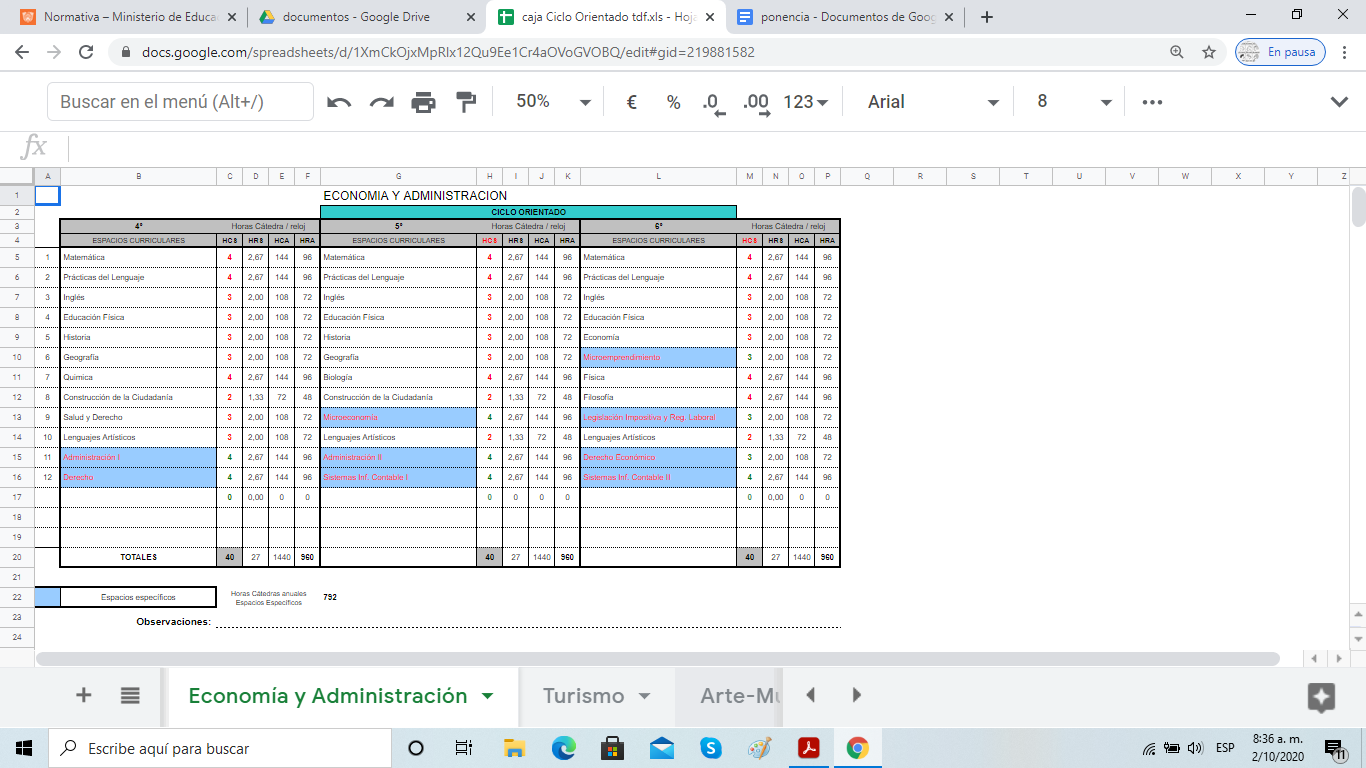 Fuente: Ministerio de Educación  Res. 2800/14.